Request a quote: 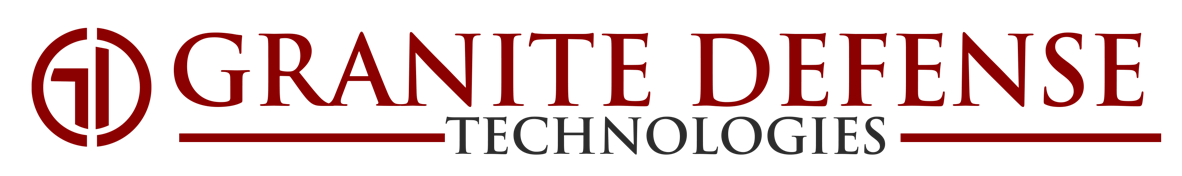 info@granitedefense.comwww.granitedefense.comPix4DWarranty: By way of exception to Section of the EULA, and providing You have reached an express agreement (confirmed by e-mail) with Pix4D sales' team and paid the associated fees, the Licensor expressly warrants and represents that:(i) Conformity to specifications. For a period of one (1) year as from the entry into forceof the EULA, the Licensor warrants that:the Pix4D Software substantially conforms to the specifications detailed in the Documentation; andthe media on which the Pix4D Software is furnished will be free of defects in materials and workmanship under normal use;(ii) Provision of error corrections. For the duration of the warranty granted under Section 1 (i) of Schedule A, the Licensor undertakes to provide error corrections - and, as soon as generally available, minor improvements – in order to assure that the Pix4D Software substantially performs in accordance with the specifications detailed in the Documentation;(iii) No Third Party claim on the Pix4D Software. The Licensor further warrants that Your use of the Pix4D Software in the manner set forth in the EULA will not lead to any claims for infringement of intellectual property rights linked to the Pix4D Software by Third Parties (an "IP Claim");(iv) Safe for work. At the time of manufacture, the Licensor has used regularly updated, commercial, industry accepted security controls and practices to prevent the introduction of any computer virus, trojan horse, malware, spyware, or other malicious technology into the Pix4D Software;(v) No open source constraints. The Licensor warrants that the Pix4D Software does not contain any Third Party component or open source software that will require, as a condition of use, any disclosure of any source code, licenses for the purpose of making derivative works or allowing for redistribution at no charge;(vi) Server maintenance. The Licensor warrants that there will be no period of time during which You are unable to read or write any data due to the unavailability of the global network of the Licensor (which is border routers, firewalls, load balancers, switches and servers) (downtime), for which You have appropriate permission to access, in excess of 12 (twelve) Business Hours.it being specified that:(a) Except for the foregoing, the Pix4D Software is furnished "as is"; Pix4D Document: Optional Resp and Wars Scheme; Effective: 31/03/2020; Version: 1.0(b) To the sole exception of Section 1 (iii) of Schedule A, the foregoing warranties extend only to You who are the sole contractual partner of the Licensor;(c) The foregoing warranty shall not apply to defects resulting from improper or inadequate maintenance by You, or any end user, or from any incompatibility with software supplied by You or from unauthorized modifications, misuse, mishandling or alteration, or operation outside of the contemplated use of the Pix4D Software;(d) In no event, does the Licensor warrant that the Pix4D Software is error free or that You and/or the end users will be able to operate the Pix4D Software without problems or interruptions. In addition, due to the continual development of new techniques for intruding upon and attacking networks, the Licensor does not warrant that the Pix4D Software or any equipment, system or network on which the Pix4D Software is used will be free of vulnerability to intrusion or attack.For additional information, please visit: https://assets.ctfassets.net/go54bjdzbrgi/EywcF9BlkXuzuSbiVSopu/a0539fb1925fd60d8fee57ac3d3b323d/PIx4D_-_Optional_Resp_and_Wars_Scheme.pdf Returns: All sales made by Granite Defense & Technologies are final. Unopened products may be eligible for return. Eligibility and any potential restocking fees are subject to GDT’s discretion.